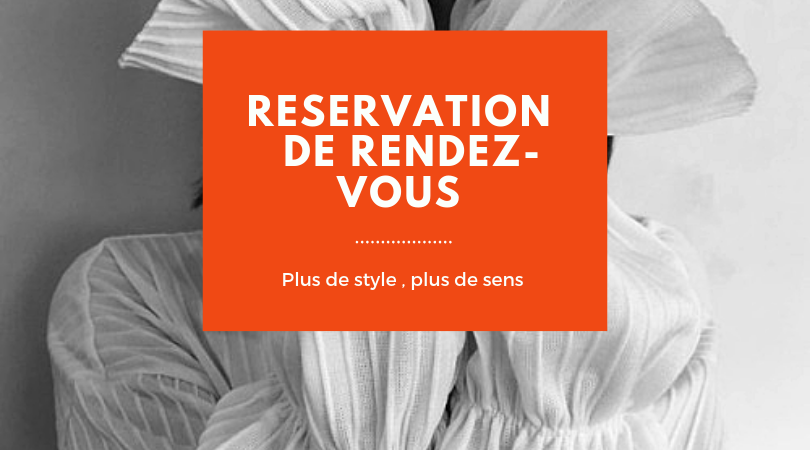 Formule choisie : …………………………………………………………………………………….Date souhaitée  (Journée ou soirée , Jour et heure de préférence ) : …………………………………………………………………………………………………Tarif : ………………………………………………………………………………………………….ᴑ Mr.      ᴑ Mme.     ᴑ Mlle.Prénom …………………………………………………………………………………………NOM .......…………………………………………………. ……………………………………………Adresse ………………………………………………………………………………………………. Code postal ..........................................………Ville ……………………………….......................Téléphone..........................................………............................................……………………E-mail ..........................................……………………………………………………………………Date de naissance ........................…………………………………………………………………Entreprise…………………………………………………………………………………………………………………………………………………………………………………………………………..Numéro de TVA………………………………………………………………………………………Dès que votre rendez-vous est confirmé vous êtes invitée à finaliser votre réservation en versant le montant de la formule choisie sur le compte au nom de Brigitte Kessel 